Moja je soba tako jadno mala,Ja ne bih u njoj izdržati mogoDa mi oči ne sanjaju budne.Al ne ropćem. Sudbini velim: Hvala;Jer mojoj bijedi čudan sjaj je dala,I moje patnje nisu uzaludne.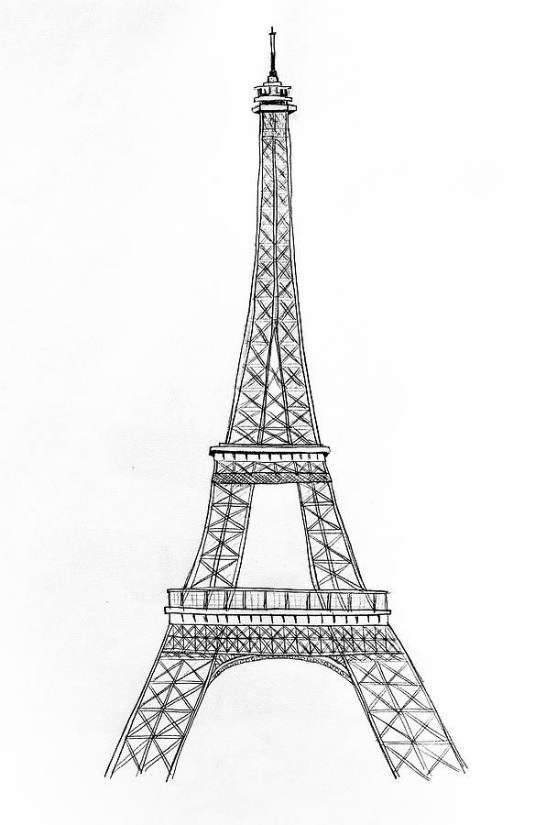 Danas sam opet ručo samo čaj.Al vlažna blagost sja u mome oku:Ja opet mislim na svoj rodni kraj.I čežnja preobražava mi javu:Sa Quaia mjesto Seine čujem Savu,I Tuškanac mi šumi iz aleja.Na domovini dvostruka je sjena:Baca je Pešta, i baca je Beč.Ona je sva u crno zavijena —Ne čuje, Majko, niko tvoju riječ!Šumori, diše more, teče Drava,A između njih jedna zemlja spava.Pod vedrim nebom slobodnog ParizaKoliko puta tuga me je srelaU vrevi Étoilea, Saint-Michelea!O bože moj, tu treba biti jak!U tome svjetlu još me više boliRođene moje grude gluhi mrak.Udišem Pariz. Smjelim bijegom spasihSlobodnu dušu, ali ja sam sin,A mojoj majci sve su sjeđe vlasi.Ja žene nemam, a ni druga nemam.Što još imadem? Samo jezik svoj,U koji život svoga srca spremam.Zanosi, misli, ritmovi i rime!Ja bezimen u bezimenu mnoštvuDaleko negdje stičem sebi ime.I muku mučim samca dezertera,Što zabranjenu domovinu sanjaNa hartiji, u potezima pera.Pero ... ta mala, ta obična stvar,A kako živa, kako puna snage!Kad iz njeg teče novih riječi čar,Omamljuju me kao govor drage.Sva utjeha je u tom malom peru:Što pod njim niče, smije se i plače,I sja, i grije, i vraća mi vjeru.O Hrvatska, o moja domovino,Ti moja bajko, ti moja davnino!Ti porobljeni, oteti mi kraju!Gle, jadni dezerter ti daje dar,Bogatiji no kraljevi ga daju,I sav je ljubav, pobuna i žar.Ja, skoro prosjak, duh slobode širim,Pa ma i nemô na svom grobu svijeću,Ja neću, neću, neću da se smirim.Ko svježi vjetar u sparinu pirim,A kada umor svlada duše lijene,Na otpor trubim ja trubač sa Seine!Što mi je plaća? Mržnja gmizavaca,Što svoje blato lijepe o moj glas.Al ja pred licem roda stojim vedar.Za hljeb slobode prilažem svoj klas:Zar nije zlatan, i bogat, i jedar?